Committee Members Quorum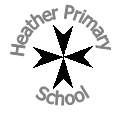 No business can be conducted unless at least three governor members of the committee are present.The committee may invite additional members to support the meeting but who do not partcipate in any votingThere will be a chair for these meetings agreed by the full governing body.Minutes will be taken by the Clerk and in her absence will be taken by someone nominated by the membership who will not be the Headteacher or the Chair.The meeting will not take place with out the headteacher being present or someone nominated by them.The committee wll meet at least termlyThe chair and the head will also meet termly to explore data and performance more deeplyResponsibilitiesOverall Responsibilities for the Committee are to:Ensuring that strategies are in place to raise achievement for all pupilsEnsure there is high quality teaching and learning across all year groupsEnsure there is reliable assessment and high quality tracking information for all learnersEnsure the school has a broad and balanced curriculum that satisfies statutory requirements, meets the pupils’ needs including extension and enrichment activities and is aligned with the strategic aims of the school. To contribute towards and monitor the School Improvement Plan – including any actions as specified by Ofsted. To set targets and monitor progressPresent a report to the Full Governing Body once a term or more often as required regarding standards, the curriculum (Intent, implementation and Impact) and teaching and learning. To present to the Resources and Finance committee/Full Governing Body any key financial and resource requirements to support the teaching and learning.Develop, review and ratify policies relevant to the committee’s areas of responsibilityMonitor and evaluate the effectiveness of leadership and managementMonitor and evaluate the effectiveness for SEND childrenMonitor and evaluate the effectiveness of Pupil Premium moneyTo oversee arrangements for individual governors to take a leading role in specific areas of provision, e.g. SEN, pupil premium, safeguarding, PE. To receive regular reports from them and advise the Full Governing Body.To oversee arrangements for educational visits, including the appointment of a named co-ordinatorRecruit, select and appoint staffMonitor and evaluate the quality of the curriculum in securing high standards of achievementTo receive reports from staff on the implementation of key subject policiesTo agree, monitor and review the provision for collective worship and religious educationTo receive and consider reports and consultation papers concerning the curriculumMonitor and evaluate the impact of any actions or interventions taken to address differential standards of achievement or rates of progress within groups of pupilsIdentify and celebrate pupil achievementsTo oversee Safeguarding within schoolTo draft and keep under review the staffing structure in consultation with the Headteacher and the Finance CommitteeTo liaise with the Finance Committee through the chair Additional items which the Full Governing Body may wish to includeSchedule of TasksAutumn term To elect a chair & vice chair and review membership To plan dates for the committee meetingsTo receive & approve School Development PlanTo review Self Evaluation policy & practiceTo review achievement and progress data for the previous academic year including ethnic achievement data To review achievement and progress data for the Autumn TermReview governor visits to school policy & protocol To review/identify link governor responsibilities To make recommendations for a schedule of governor visits to school for the year To review and adopt the home /school agreementConduct a skills audit of committee members to identify any training needsReview Attendance policy Spring term To monitor the outcome of standards meetings/tracking and consider any reports requested from HT Review progress against SDP To review and agree sex & relationships & drug education policiesReview SEN Policy (Inclusion – to included Gifted and talented)*Teaching, Learning Policy review Register of pupils’ admission to school *Review Curriculum and Curriculum Intent Review the SEND local offerReview Pupil Well being Summer TermTo review progress against SDP Annual assessment of governors' impact on SDP priorities & identify areas for future development To monitor the outcome of standards meetings/tracking and consider any reports requested from HTDisability Equality Scheme (Summer 2021)Outdoor Education (Summer 2021)To conduct an annual review of committee’s Terms of Reference compared to best practiceTo conduct an annual review of volume & quantity of information provided by the schoolPolicies and documents reviewed by Achievements Committee:Register of pupils’ admission to school *Home School Agreement * Summer 2023Sex & Relationships Education - (Inclusion – Gifted and Talented) *Spring 2023Special Educational Needs * (Spring 2023)Supporting Pupils with Medical Needs * (Autumn 2023)Homework (Spring 2023)Curriculum Statement (Spring 2023)Curriculum Policy Spring 2023Drugs Education (Spring 2021)E-Safety (Spring 2023)Teaching and Learning (Spring 2023)Pupil Premium Spend 2022-23 – Spring 2023CPD – ongoingHomework  (Autumn 2022)Assessment ( Autumn 2022)*Statutory Policies/DocumentsMeetingsCommittee meetings will be held on an as required basis but at least once a term.The Chair of the Committee is approved by the Full Governing Body on an annual basis.A Vice Chair of the Committee is approved by the Full Governing Body on an annual basis.The Presiding Governor for meetings of the Sub-Committee shall be the Chair or if absent, the Vice Chair.The Clerk will make a record of all proceedings at each meeting.   Draft minutes will be circulated to the Chair for draft approval (and to the Headteacher to check factual accuracy) within seven days of the meeting. They will subsequently be emailed to Governors.The Pay Committee will meet separately (at least once a year in the Autumn term, more frequently if required)The Chair of the Finance & Resources Committee will report the work of the Committee to the regular meetings of the Full Governing Body.The Committee will liaise with such other committees and invite members of other committees to attend its meeting as deemed appropriate.Any matters which may be in conflict with the work of another committee must be referred to the Full Governing Body These responsibilities agreed by the Full Governing Body: September 2022Name of Governor/Associate MemberG/AMDate Appointed to the CommitteeHannah Kendrick Parent23rd Sept 2022Dawn GuzettaLA23rd Sept 2022Nicole AdcockParent23rd Sept 2022Claire Ottey Parent23rd Sept 2022Caroline Ludlam (chair)Co-opted23rd Sept 2022Chair of the Committee Caroline Ludlam Clerk to the Committee  Rachel Middleton Quorum (minimum of 3, committee can determine higher number) Date Committee established23/9/22Date of reviewJuly 2023